Paper TitleName Surname (there can be multiple names)
Affiliation (faculty, university)
Address
e-mail address(es)Supervisor: indicate the name(s) of your supervisor(s)AbstractWrite the abstract here. This template should be used for all PESW submissions. Be sure to use the styles pre-defined in this template. Keywords— component, formatting, style, stylingIntroductionThis is how we write sections.SubsectionThis is how we write subsections.Some Pre-defined StylesEquationsEquations should be typed like this:	ab	TablesTables should be formatted like this:
Table Type StylesSample of a Table footnote. (Table footnote)FiguresFigures should be formatted like this: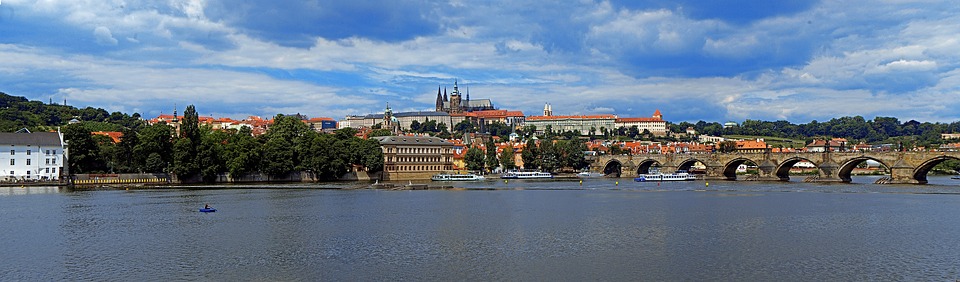 Example of a figure caption. (figure caption)Important RemarksBe so kind and comply with this template. Especially, be so kind and:Do not use page numbering and footnotesDo not modify the A4 format, including the page bordersPage LimitsThe page limits are as follows:Full-papers: up to 10 pagesAbstracts: up to 4 pagesStudent posters: up to 2 pagesAcknowledgment (Heading 5)You may write the acknowledgment here.Paper Origin (Heading 5)In the case this paper (or its part) has been published somewhere else, this section is mandatory. Indicate the original source here, please.References (Heading 5)M. Young, The Technical Writer’s Handbook. Mill Valley, CA: University Science, 1989.…Table HeadTable Column HeadTable Column HeadTable Column HeadTable HeadTable column subheadSubheadSubheadcopyMore table copya